 SREE CHAITANYA INSTITUTE OF PHARMACEUTICAL SCIENCES KARIMNAGARGuidelines to prepare B. Pharm Project ThesisFont:	 1. Chapter names              -    16 Times New Roman(TNR) (bold) all caps	 2. Headings		        -   14 TNR (bold) all caps	 3. Subheadings                  -    14 TNR (bold) Capitalize Each Word	 4. Sub-Subheadings           -   12 TNR (bold) Capitalize Each Word	 5. Body of Project              -   12 TNR	 6. Text in Diagrams           -    12 TNR (all lower case)	 7. Diagrams/ Table headings/ Fig. Headings'    -    10 TNR Sentence case     	 8. If any text                       -   12 TNR Sentence case	 9. References		         -   12 TNR Sentence caseSpacing   :       	2 Line Spacing between heading and body text1.5 line spacing in body text.New paragraph starts with a single tab.Margins    :               Left	1.25"		Right		1.0"   		           Top	1.0"		Bottom	1.0"Page numbers:        Position:      Bottom and Middle                                 1.   Front Pages: Small Roman numbers ( i, ii, iii, iv)                                      (Excluding Title page, Certificate page, Acknowledgement page 				and Declaration page)                                 2.   Body pages           1, 2, 3…..                                 3.   Annexure              1, 2, 3……………                                                (Separate for each Annexure)		         4. References	         1, 2, 3……………Pages:                      Size:   A4 paper   (Executive Bond Paper)                          colour:  WhiteDocumentation:	Printed binding	Binding Cover:	Black with gold letters Front pages:	Page        Title page                        Page        Certificate from the college.                        Page        Acknowledgement                        Page        Declaration                        Page i      Contents                         Page ii     Nomenclature                         Page iii    List of tables                        Page iv    List of figures		Page iv    AbstractReferences:	The references should be numbered serially in the order of their occurrence in the text and their numbers should be indicated within square brackets for e.g. [3].  The section on references should list them in serial order in the following format.For textbooks - Sidney H Avner, Introduction to Physical Metallurgy, Tata McGraw-Hill,  Second Edition, 1997. For papers - M.T.Browne, M.T.Hillary, "Optimising the variables when deep drawing CRI cups", Journal of Material Process Technology, Vol. 136, 2003, pp 64-71.The body or the text of the report should have font size 12. The figures and tables must be numbered chapter wise for example:Fig. 4.1. Standard graph of paracetmol Table 3.2. Chemical composition of nuxvomica plant  	SI units are to be used in the report.  Important equations must be numbered in decimal form for e.g.	E = mC2 ….................................................................................................                   (2.4)  All equation numbers should be right justified. The project report should be brief and include descriptions of the work carried out by others only to the minimum extent necessary.  Verbatim reproduction of material available elsewhere should be strictly avoided.  Where short excerpts from published work are desired to be included, they should be within quotation marks appropriately referenced.CONTENTS                      TITLE PAGECERTIFICATE FROM COLLEGEACKNOWLEDGEMENT							DECLARATION	CONTENTS									iNOMENCLATURE								iiLIST OF TABLES								iiiLIST OF FIGURES								iv ABSTRACT									v                                                                                                           Page. NosChapter-1   INTRODUCTION                                                    			      Chapter-2 	LITERATURE REVIEW   Chapter-3 	AIMS AND OBJECTIVE Chapter-4 	EXPERIMENTAL WORK	                                    MATERIALSMETHODS Chapter-5 	RESULTS AND DISCUSSIONS Chapter-6 	CONCLUSION	                                         Chapter-7	REFERENCES			ANNEXURE                                                         Note: Acknowledgements should include the names of all teaching staff, non teaching staff, library staff, office staff and attenders.<< Title of the project >>A Dissertation Submitted toJAWAHARLAL NEHRU TECHNOLOGICAL UNIVERSITY HYDERABADIn partial fulfilment of the requirement For the award of the degree of BACHELOR OF PHARMACYBy<< Name of the Student 1>> (HT.No: XXXXXX)<< Name of the Student 2>>(HT.No: XXXXXX)<< Name of the Student 3>>(HT.No: XXXXXX)<< Name of the Student 4>>(HT.No: XXXXXX)<< Name of the Student 5>>(HT.No: XXXXXX)<< Name of the Student 6>>(HT.No: XXXXXX)Under the guidance of << Guide name>><Designation>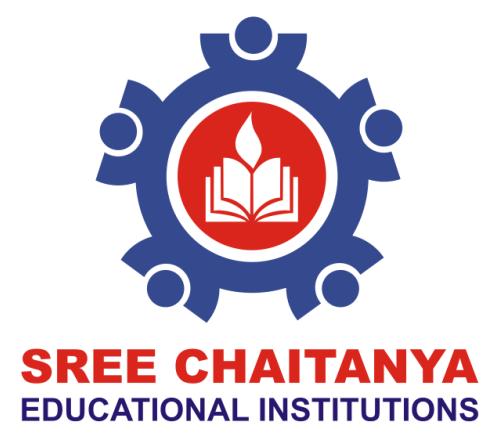 SREE CHAITANYA INSTITUTE OF PHARMACEUTICAL SCIENCES(Affiliated to JNTUH, )THIMMAPOOR, KARIMNAGAR, TS-505 527.20XX---20XXSREE CHAITANYA INSTITUTE OF PHARMACEUTICAL SCIENCESKARIMNAGAR-505 527[CERTIFICATEThis is to certify that the project report entitled “PROJECT TITLE” is being submitted by << Names of Students >>bearing a Hall ticket nos << HT.Nos >> respectively in partial fulfillment of the requirements for the award of the Degree of Bachelor of Pharmacy to the Sree Chaitanya Institute of Pharmaceutical Sciences, Karimnagar, is a bonafide work carried out by them under my guidance and supervision.The result embodied in this report has not been submitted to any other University or Institution for the award of any degree or diploma.Project Guide                     					HOD                                                		XXXXXXXXXX                                                                Dr. VEMA KIRAN                                                                     Designation		 					Associate ProfessorSree Chaitanya Institute of                                                  Sree Chaitanya Institute of                                                  Pharmaceutical Sciences        				Pharmaceutical Sciences                                                                Principal							Signature of External ExaminerDr. N. G. RAGHAVENDRA RAO,Sree Chaitanya Institute ofPharmaceutical SciencesDECLARATION           We hereby declare that the work which is being presented in this dissertation entitled, “<<Title name>>”, submitted towards the partial fulfilment of the requirements for the award of the degree of Bachelor of Pharmacy, at Sree Chaitanya Institute of Pharmaceutical Sciences, Karimnagar is an authentic record of our own work carried out under the supervision of XXXXXX, <<Guide name with Designation>>, To the best of our knowledge and belief, this project bears no resemblance with any report submitted to Sree Chaitanya Institute of Pharmaceutical Sciences or any other University for the award of any degree or diploma.  Date:                                                                                                   <<Name of students 1>>Place:                                                                                                   <<Name of students 2>>									<<Name of students 3>>									<<Name of students 4>>									<<Name of students 5>>									<<Name of students 6>>                                                                                                              